Что такое «буллинг» в школе?«Ни одна травля не закончится, пока травящие не научатся ответственности»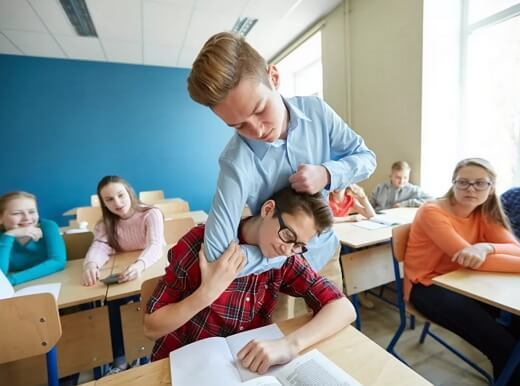    Буллинг относительно новый термин, обозначающий старое, можно сказать, вековое явление – детскую жестокость.    Агрессия одних детей против других, когда имеют место неравенство сил агрессора и жертвы, агрессия имеет тенденцию повторяться, при этом ответ жертвы показывает, как сильно она задета происходящим. Неравенство сил, повторяемость и неадекватно высокая чувствительность жертвы, - три существенных признака буллинга. Заметное звучание проблема буллинга приобретает в подростковом возрасте в силу сложности и противоречивости особенностей растущих детей, внутренних и внешних условий их развития. Именно в это время, усвоив определенные паттерны поведения, например поведение «жертвы», подросток может следовать им всю последующую жизнь. При этом ситуация буллинга негативно влияет не только на «жертв», но и на «агрессоров», т.к. если проявление агрессии оказывается эффектным, то это может закрепится в качестве стиля поведения в будущем.Буллинг состоит из  четырех  главных компонентов:1. Это агрессивное и негативное поведение;2.Оно осуществляется регулярно;3. Оно происходит в отношениях, участники которых обладают неодинаковой властью; 4. Это поведение является умышленным.Школьный буллинг можно разделить на две основные формы:1. Физический школьный буллинг - умышленные толчки, удары, пинки, побои нанесение иных телесных повреждений и др.;Психологический школьный буллинг - насилие, связанное с действием на психику, наносящее психологическую травму путём словесных оскорблений или угроз, преследование, запугивание, которыми умышленно причиняется эмоциональная неуверенность. К этому  можно еще  добавить:-  вербальный буллинг, где орудием служит голос (обидное имя, с которым постоянно обращаются к жертве, обзывания, дразнение, распространение обидных слухов и т.д.); - обидные жесты или действия(например, плевки в жертву либо в её направлении); - запугивание(использование агрессивного языка тела и интонаций голоса для того, чтобы заставить жертву совершать или не совершать что-либо);- изоляция (жертва умышленно изолируется, выгоняется или игнорируется частью учеников или всем классом);- вымогательство (денег, еды, иных вещей, принуждение что-либо украсть);- повреждение и иные действия с имуществом (воровство, грабёж, прятанье личных вещей жертвы);Новая разновидность школьного буллинга- «кибербуллинг» – жертва получает оскорбления на свой электронный адрес, унижения с помощью мобильных телефонов или через другие электронные устройства (пересылка неоднозначных изображений и фотографий, обзывание, распространение слухов и др.). Кибер-буллинг продолжается все время: информационно-коммуникационные технологии становятся неотъемлемой частью жизни современных подростков, и от кибер-нападок невозможно спрятаться. В отличие от реального травли, для кибер-буллинга не нужны мышцы или высокий рост, а только технические средства, время и желание кого-то терроризировать.Кибер-буллинг (cyber-bullying), подростковый виртуальный террор, получил свое название от английского слова bull — бык, с родственными значениями: агрессивно нападать, бередить, задирать, придираться, провоцировать, донимать, терроризировать, травить.    Различия кибербуллинга от традиционного буллинга обусловлены особенностями интернет-среды: анонимностью, возможностью фальсификации, наличием огромной аудитории, возможностью достать жертву в любом месте и в любое время.Реальный буллинг — это ситуация в школьном дворе, где старшие или более сильные дети терроризируют младших, слабых, он заканчивается, когда ребенок приходит из школы домой. Процесс буллинга  имеет свои возрастные, половые (гендерные) и иные психологические закономерности.По наблюдениям американских психологов (Пеллегрини и Бартини 2001), у 10-12 –летних мальчиков буллинг сильнее всего выражен в начале учебного года, когда мальчики энергично борются за место в групповой иерархии, позже, когда этот процесс завершен и иерархия оформлена, буллинг ослабевает. Каждый знает свое место.            Половые (гендерные) свойства буллинга с особенностями мальчишеской нормативной культуры, которая заметно меняется с возрастом. У младших подростков положение меняется: «крутизна» и агрессивность способствуют повышению статуса мальчика у сверстников собственного пола, а затем и у девочек. Многочисленные кросс-культурные исследования показывают, что более напористые мальчики пользуются большим успехом у девочек, чаще имеют свидания с ними, раньше приобретают сексуальный опыт и т.д.Психология участников буллинга: зачинщики, преследователи, жертвы и наблюдатели. Буллинг предполагает четкое распределение ролей.  Всегда есть зачинщики, жертвы,  преследователи — основная масса детей, которая под руководством зачинщиков осуществляет травлю. Иногда в классе присутствуют нейтральные наблюдатели, которые  не отличаются от преследователей, так как своим молчанием они поощряют травлю, никак ей не препятствуя.Бывает, что среди одноклассников находятся и защитники жертвы. Иногда появление защитника способно в корне изменить ситуацию (особенно если защитников несколько или с их мнением в классе считаются) — большинство преследователей оставляют изгоя в покое, конфликт сходит на нет в самом начале.  Но довольно часто защитник изгоя и сам становится изгоем. Например, если, подчиняясь воле учителя, ребенок вынужден сидеть за одной партой с изгоем, то он может постепенно стать объектом насмешек, если только не начнет активно принимать участие в травле соседа по парте.Зачинщики.Обычно один-два человека в классе становятся инициаторами травли. Им по каким-то причинам не понравился кто-то из одноклассников  и они начинают его дразнить, задирать, осмеивать, демонстративно избегать, не принимать в игры.Чаще всего в основе преследования лежит стремление самоутвердиться, выделиться. Очень редко травля — это результат личной мести.Это дети, уверенные в том что:-  «господствуя» и подчиняя, гораздо легче будет добиться своих целей;- Не умеющие сочувствовать своим жертвам;- Физически сильные мальчики;- Легко возбудимые и очень импульсивные, с агрессивным поведением.- Желающими быть в центре внимания;- Уверенные в своём превосходстве над жертвой;- С высоким уровнем притязаний;- Мечтающие быть лидерами в классе;- Агрессивные дети, «нуждающиеся» для своего самоутверждения в жертве;- Дети не признающие компромиссы;- Со слабым самоконтролем;- Интуитивно чувствующие, какие одноклассники не будут оказывать им сопротивление.Итак, инициаторами травли могут стать:Активные, общительные дети, претендующие на роль лидера в классе.Агрессивные подростки, нашедшие для самоутверждения безответную жертву.Подростки, стремящиеся любой ценой быть в центре внимания.4.Подростки, привыкшие относиться к окружающим с чувством превосходства, делящие всех на «своих» и «чужих» (подобный шовинизм или снобизм является результатом соответствующего семейного воспитания);Эгоцентрики, не умеющие сочувствовать окружающим, ставить себя на место других;Максималисты, не желающие идти на компромиссы дети (особенно в подростковом возрасте).Преследователи.«Все орут, и он орет, все бьют, и он бьет, если ему даже не хочется».       Как уже говорилось, зачинщиками травли становятся несколько человек, все остальные являются их последователями. Они с  удовольствием смеются над неудачами изгоя, прячут его вещи в туалете, подхватывают обидные прозвища, не упускают случая его толкнуть, оскорбить или  демонстративно игнорируют и не желают принимать его в свои игры. Почему же  добрые и отзывчивые по отношению к своим близким дети становятся  тиранами   для не сделавшего ничего плохого лично им сверстника?Во-первых, большинство ребят подчиняются так называемому стадному чувству: «Все пошли, и я пошел, все толкали, и я толкнул». Ребенок не задумывается над происходящим, он просто участвует в общем веселье. Ему в голову не приходит, что чувствует в этот момент жертва, как ей больно, обидно и страшно.Во-вторых, некоторые делают это в надежде заслужить расположение лидера класса.В-третьих, кое-кто принимает участие в травле от скуки, ради развлечения (они с тем же восторгом будут пинать мяч или играть в салки).В-четвертых, часть детей активно травят изгоя из страха оказаться в таком же положении или просто не решаются пойти против большинства.И наконец, небольшой процент преследователей таким образом самоутверждается, берет реванш за свои неудачи в чем-то. У них недостает энергии, чтобы стать зачинщиками, но они охотно подхватывают чужую инициативу. Чаще всего это дети, которых третируют во дворе, обижают старшие, жестоко наказывают родители, они неуспешны в учебе и не вызывают особых симпатий у одноклассников. Психологические характеристики детей, становящихся   преследователями:Несамостоятельны, легко поддаются влиянию окружающих, безынициативны.Конформисты, всегда стремятся следовать правилам, неким стандартам (очень прилежны и законопослушны во всем, что касается школьных правил).Не склонны признавать свою ответственность за происходящее (чаще всего считают виноватыми других).Часто подвержены жесткому контролю со стороны старших (их родители очень требовательны, склонны применять физические наказания).Эгоцентричны, не умеют ставить себя на место другого. Не склонны задумываться о последствиях своего поведения (в беседах часто говорят: «Я и не подумал об этом»).Неуверенны в себе, очень дорожат «дружбой», оказанным доверием со стороны лидеров класса (в социометрических исследованиях получают наименьшее количество выборов, нет взаимных выборов ни с кем из класса).Трусливы и озлоблены.Ещё один аспект подростковой жестокости, который имеет связь с естественными законами возрастной психологии – это жестокость, проявляющаяся в группе. Даже взрослый в толпе начинает вести себя несвойственным для него образом, подчас вопреки своим собственным нравственным принципам. В определенных условиях человек, не склонный к насилию, может неожиданно продемонстрировать жестокость. По закону толпы происходит общее снижение интеллекта, снимается личная ответственность за содеянное. При этом мы знаем, что подростку чрезвычайно важно принадлежать группе сверстников, а страх оказаться вне группы, самому стать объектом насмешек сверстников может ситуативно толкать подростка на соучастие в действиях группы.Жертвы.     Жертвами буллинга, как правило,  становятся дети чувствительные и не способные постоять за себя,  дети, которые лишены настойчивости, не умеют демонстрировать уверенность и отстаивать ее. Самая вероятная жертва – ученик, который старается сделать вид, что его не задевает оскорбление или жестокая шутка, но лицо выдает его (оно краснеет или становится очень напряженным, на глазах могут появиться слезы). Дети, которые не могут спрятать своей незащищенности, могут спровоцировать повторение инцидента со стороны агрессора-властолюбца. 
     Можно выделить два типа жертв: Не умеющие  скрывать свои  слабости (дети, физически слабые, неуверенные, эмоционально реагирующие дети, тревожные, а также такие, которые предпочитают общество учителей обществу сверстников). Подростки , невольно провоцирующие негативное к себе отношение,  неадекватно (слишком бурно) реагирующие на провокации (так, что их поведение вызывает насмешки у зрителей), неприятные в общении дети из-за дурных привычек (например, неряшливые), а также дети, вызывающие активную неприязнь взрослыхНаблюдатели.     В школьной ситуации буллинга основная масса детей – наблюдатели. И они также нуждаются в серьезной помощи для осмысления полученного опыта. Все зрители, очевидцы буллинга, будь то учащиеся, учителя, или технический персонал, даже если они не вмешиваются и не реагируют, конечно, испытывают большое психологическое давление. Очевидцы буллинга часто испытывают страх в школе, а также чувство, характерное для травматиков – беспомощность перед лицом насилия. Они даже могут испытывать чувство вины из-за того, что не вступились или, в некоторых случаях, из-за то, что они присоединились к буллингу. Все это может постепенно изменить школьные отношения и нормы, сделать их циничными и безжалостными по отношению к жертвам. Эти последствия для зрителей-очевидцев делают процесс противостояния буллингу в данной школе очень сильно осложненным.Методические рекомендации   для родителей  профилактики и коррекции буллинга. Не все дети могут и хотят рассказывать родителям о своих проблемах, и чем старше ребенок, тем меньше вероятность, что он пожалуется родителям на происходящее. Стоит проявлять интерес к делам своего ребенка, но делать это ненавязчиво. Если он ничего сам не рассказывает, следует понаблюдать за ним.В первую очередь надо сходить в школу, поговорить с учителями об отношениях своего ребенка с одноклассниками, посмотреть, как себя ведет ребенок в классе после уроков или на перемене, на праздниках: проявляет ли инициативу в общении, с кем общается он, кто общается с ним и т.д. Можно обратиться за помощью к школьному психологу, ему легче осуществлять наблюдение за детьми.Следующие симптомы могут свидетельствовать о том, что ребенку плохо в классе, его отвергают.Неохотно идет в школу и очень рад любой возможности не ходить туда.Возвращается из школы расстроенным,  подавленным.Часто огорчен до слез  без очевидной причины.Никогда не упоминает никого из одноклассников.Очень мало говорит о своей школьной жизни.Не знает, кому можно позвонить, чтобы узнать уроки, или вообще отказывается звонить кому-либо.Ни с того ни с сего (как кажется) отказывается идти в школу.Одинок: его никто не приглашает в гости, на дни рождения, и он никого не хочет позвать к себе.Как помочь своему ребёнку, ставшему жертвой школьного буллинга.- прежде всего, понять истинную причину происшедшего с ним;- убедиться, что ваш ребёнок действительно стал жертвой школьного буллинга;- сообщить об этом учителю и школьному психологу;- сообща найти пути выхода из сложившийся ситуации;- если ребёнок был сильно напуган и потрясён случившимся, не отправлять его на следующий день в школу;- при сильно пережитом стрессе попытаться перевести ребёнка в другой класс или даже в другую школу;- в случае развития посттравматического стрессового синдрома немедленно обратиться к специалистам;- ни в коем случае не игнорировать случившееся с ребёнком и не пускать всё на самотёк.- успокоить и поддержать ребенка словами: «Хорошо, что ты мне сказал. Ты правильно сделал»; «Я тебе верю»; «Ты в этом не виноват»; «Ты не один попал в такую ситуацию, это случается и с другими детьми; «Мне жаль, что с тобой это случилось».- напомните ему, что есть сферы его жизни, в которых он чувствует себя уверенно, есть люди (одноклассники, родственники, родители), которые могут быть привлечены для участия в решении проблемы, есть его «зоны успешности», на которых важно концентрировать внимание. Это поможет ребенку восстановить самооценку.- необходимо совместно с ребенком обсудить мотивы поведения агрессора: самоутверждение, психологическая компенсация за испытанное самим насилие, своеобразная самооборона от агрессии окружающего мира.         Выход может оказаться простым, но ребенку в состоянии стресса не приходит в голову использовать имеющиеся у него ресурсы. Иногда достаточно малейшего вмешательства, простой демонстрации намерения защитить, чтобы прекратить преследования.- нужно обязательно научить ребенка не только четко понимать свои ценности и свою позицию, но и отстаивать ее, уметь прогнозировать поступки других людей, отсекать провокации в их интонациях и попытках сближения, отслеживать все значимые поведенческие моменты в коллективе, и так далее. Обязательно нужно учить, как различить манипуляцию, как распознать ложь. Любая манипуляция – это ложь, это лживое общение. Манипуляция – это что? Это способ достижения результата от человека, когда человек не хочет этого. - так же  ребенка надо тренировать, учить, что сказать или сделать в какой-либо ситуации. Чтобы он не стоял, оторопев, и думал, как ему быть, а чтобы у него уже заранее, как говорят, слова висели на языке.         Почти любое насилие со стороны детей, за исключением крайних случаев, всегда идет в то место, где ребенок – жертва насилия – в себе не уверен. Чтобы обрести уверенность, в 10-12 лет каждый уже может сам сесть с ручкой и написать: «Я люблю себя за…» – и перечислить, за что я себя люблю. И если там будет хотя бы 5 пунктов, то это уже признак успешности человека, а если меньше, то это повод помочь ребенку найти в себе достоинства.   Когда ребенок пишет вот такое сочинение о самом себе, родитель должен быть рядом, что помочь ему ответить на его вопросы. Неуверенность в себе – эта распространенная особенность детской психики. Ребёнку нужна помощь взрослых, что бы её преодолеть. Ребёнок зависим от мнения других в большей степени, чем от своего собственного. Спокойные, уверенные в себе родители, не ждущие от ребёнка моментальных сверхдостижений, с пониманием относящиеся к его успехам и неудачам, - вот залог развития у ребёнка уверенности в своих силах и адекватной самооценки.
Как надо вести себя родителям, узнавшим, что их ребёнок зачинщик школьного насилия.Как и родителям ребенка-жертвы, понять причину – почему он стал насильником.Помочь осознать ребенку, что агрессия и жестокость – это вовсе не лучшие качества человека и не показатели мужественности.Что настоящий мужчина доказывает свою мужественность не драками и кулаками, а достойным мужским поведением даже в критических ситуациях.Если ребенок стал зачинщиком буллинга из-за повышенной агрессивности, применить необходимые меры для снижения этой агрессивности.Если ребенок стал насильником из-за зависти к школьным успехам своего одноклассника, постараться помочь ему в усвоении тех предметов, которые он усваивает с трудом.Если ребенок стал преследователем в школьном буллинге из-за зависти к высоким материальным возможностям жертвы, разобраться, что он подразумевает под этими материальными возможностями. Рекомендации для профилактики кибербуллинга, его прекращения или преодоления его последствий.Анонимный враг может оставаться неизвестным, тогда жертва мучается вопросами: за что? Почему именно я? Кто это делает со мной? Жертвы кибер-буллинга еще сильнее, чем жертвы реальных нападок, боятся обращаться за помощью к взрослым, так как опасаются дополнительного наказания — лишение привилегий пользоваться компьютером или мобильным телефоном, что для многих родителей является логическим выходом из подобной ситуации. Страх потерять доступ к виртуальному пространству заставляет жертв кибер-буллинга скрывать свою проблему от взрослых.Прежде всего, следует быть внимательными к своему ребенку и его виртуальным практикам. Родители и дети имеют разные маршруты и предпочтения и в медиа, и в интернете, однако, в отличие от правил дорожного движения, взрослые редко рассказывают детям, что стоит и чего не стоит делать в виртуальном мире. Доступ к виртуальному миру требует регулирования, введения четких правил пользования и разъяснения, в каких случаях и какое поведение считается нормальным и будет безопасным   Будьте бдительны, если ребенок после пользования интернетом или просмотра sms-сообщений расстроен, удаляется от общения со сверстниками, если ухудшается его успеваемость в школе. Отслеживайте онлайн-репутацию ребенка — ищите его имя в поисковых серверах.Если ваш ребенок стал жертвой кибербуллинга, необходимо сохранить свидетельства этого события. Сделать копии полученных сообщений. Сохраняйте спокойствие — вы можете еще больше напугать ребенка своей бурной реакцией на то, что он вам показал. Главной задачей является эмоциональная поддержка. Не следует преуменьшать значение агрессии против вашего ребенка, но и пугать также не следует: нужно дать ребенку уверенность в том, что проблему можно преодолеть. Никогда не наказывайте и не ограничивайте действия ребенка в ответ на его признание. Проговорите с ребенком ситуацию и внимательно его выслушайте. Повторите простейшие правила безопасности при пользовании интернетом, дайте советы по дальнейшему предотвращению кибер-буллинга. Одноразовой беседы будет недостаточно — медийный иммунитет, как и биологический, не формируется раз и навсегда, а требует периодического обновления.Вот несколько советов, которые стоит дать ребенку для преодоления этой проблемы:Не спеши выбрасывать свой негатив в кибер-пространство. Пусть ребенок советуется со взрослыми, прежде чем отвечать на агрессивные сообщения. Старшим детям предложите правила: прежде чем писать и отправлять сообщения, следует успокоиться, утолить злость, обиду, гнев.Создавай собственную онлайн-репутацию, не покупайся на иллюзию анонимности. Хотя кибер-пространство и предоставляет дополнительные возможности почувствовать свободу и раскованность благодаря анонимности, ребенок должен знать, что существуют способы узнать, кто стоит за определенным никнеймом. И если некорректные действия в виртуальном пространстве приводят к реального вреду, все тайное становится явным. Интернет фиксирует историю, которая состоит из публичных действий участников и определяет онлайн-репутацию каждого — накопленный образ личности в глазах других участников. Запятнать эту репутацию легко, исправить — трудно.Храни подтверждения фактов нападений. Если ребенка очень расстроило сообщение, картинка, видео и т.д., следует немедленно обратиться к родителям за советом, а старшим детям — сохранить или распечатать страницу самостоятельно, чтобы посоветоваться со взрослыми в удобное время.Игнорируй единичный негатив. Одноразовые оскорбительные сообщения лучше игнорировать — часто кибер-буллинг вследствие такого поведения останавливается на начальной стадии. Опытные участники интернет-дискуссий придерживаются правила: «Лучший способ борьбы с неадекватами — игнор».Если ты стал очевидцем кибер-буллинга, правильным поведением будет: а) выступить против агрессора, дать ему понять, что его действия оцениваются негативно, б) поддержать жертву — лично или в публичном виртуальном пространстве предоставить ей эмоциональную поддержку, в) сообщить взрослым о факте некорректного поведения в кибер-пространстве.Блокируй агрессоров. В программах обмена мгновенными сообщениями есть возможность блокировки сообщений с определенных адресов. Пауза в общении часто отбивает у агрессора желание продолжать травлю.Не стоит игнорировать агрессивные сообщения, если письма неизвестного вам отправителя систематически содержат угрозы или порнографические сюжеты. В этом случае следует скопировать эти сообщения и обратиться к правоохранителям. Если оскорбительная информация размещена на сайте, следует сделать запрос к администратору для ее удаления.Задача родителей — не только поддержать ребенка, попавшего в непростую ситуацию, но и научить его взаимодействовать с окружающими. Не надо пытаться полностью оградить ребенка от отрицательных переживаний. В повседневной жизни избежать гнева, обид или столкновения с жестокостью невозможно. Важно научить детей противостоять агрессорам, не уподобляясь им. Ребенок должен уметь сказать «нет», не поддаваться на провокации товарищей, с юмором относиться к неудачам, знать, что в свои проблемы иногда правильнее посвятить взрослых, чем разбираться самостоятельно, и быть уверенным, что родные не отмахнутся от него, а помогут и поддержат в трудную минуту.Список использованных источников.Алексеева И.А. Травля в школе: причины, последствия, помощь. [Электрон. ресурс] – Режим доступа: http://psy.su/feed/2510/Баркан Алла. Дедовщина в школе или школьный буллинг. [Электрон. ресурс] – Режим доступа:http://abarkan.ucoz.com/publ/dedovshhina_v_shkole_ili_shkolnyj_bulling/1-1-0-18Буллинг в школе: причины, последствия, помощь/ сост. Н.В. Ктотова – Минск: Красико-Принт, 2015. – 96 с.Кравцова М.М. Дети-изгои. Психологическая работа с проблемой. – (Психолог в школе). – М.: Генезис, 2005. – 111 с.